Školska godina 2022./2023.Škola:Učitelj/učiteljica:Razredni odjel: 7. ____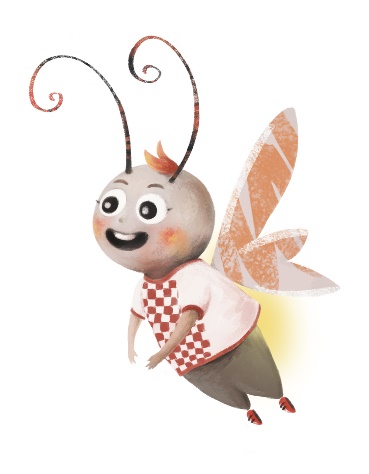 GODIŠNJI IZVEDBENI KURIKULUMza 7. razred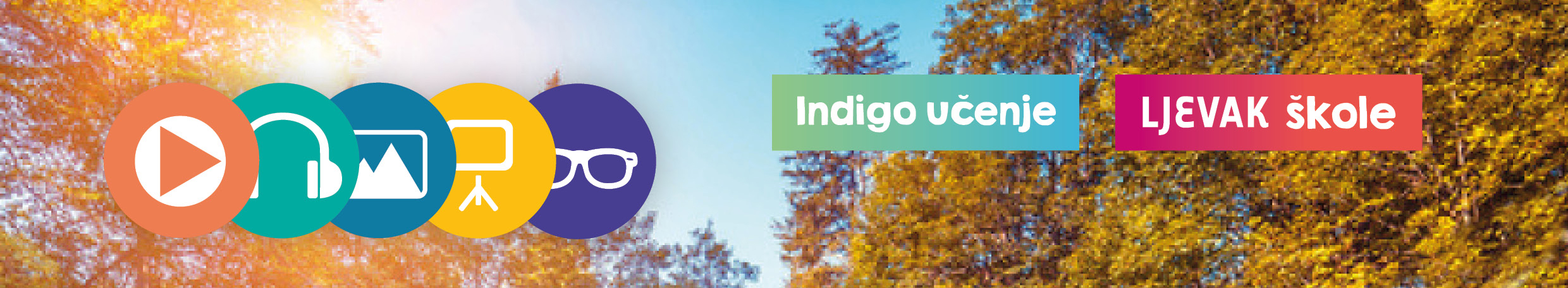 Nastavni materijali:Slavica Kovač, Mirjana Jukić, Hrvatska krijesnica 7, udžbenik iz hrvatskoga jezikaMirjana Jukić, Slavica Kovač, Iverka Kraševac, Dubravka Težak, Martina Tunuković, Martina Valec-Rebić, Hrvatska čitanka 7Mirjana Jukić, Slavica Kovač, Danijela Zagorec, Hrvatska krijesnica 7, Hrvatska čitanka 7, radna bilježnica za jezik, komunikaciju i književnostMeri Farac-Jemrić, Jasminka Možgon-Jarić, Danijela Zagorec, Ispiti znanja 7 / Čitanje s razumijevanjemPLANIRANI BROJ SATITEMAVRIJEME OSTVARIVANJAUKUPAN BROJ SATI1. Čitanje jučer, danas, sutra5. rujna – 10. listopada 2022.20ODGOJNO-OBRAZOVNI ISHODI KURIKULA PREDMETA HRVATSKI JEZIKODGOJNO-OBRAZOVNI ISHODI KURIKULA PREDMETA HRVATSKI JEZIKODGOJNO-OBRAZOVNI ISHODI KURIKULA PREDMETA HRVATSKI JEZIKHRVATSKI JEZIK I KOMUNIKACIJAKNJIŽEVNOST I STVARALAŠTVOKULTURA I MEDIJIOŠ HJ A.7.1. Učenik govori prema planu i razgovara primjenjujući vještine razgovora u skupini.OŠ HJ A.7.2. Učenik sluša tekst, izvodi zaključke i tumači značenje teksta.OŠ HJ A.7.3. Učenik čita tekst, izvodi zaključke i tumači značenje teksta.OŠ HJ A.7.4. Učenik piše objektivne pripovjedne tekstove u skladu s temom i prema planu.OŠ HJ B.7.1. Učenik vrednuje književni tekst tumačeći utjecaj književnoga teksta na oblikovanje stavova i vrijednosti.OŠ HJ B.7.2. Učenik tumači književni tekst na temelju čitateljskoga iskustva i usporedbe s drugim tekstovima primjenjujući znanja o književnosti.OŠ HJ B.7.3. Učenik obrazlaže vlastiti izbor književnih tekstova za čitanje s obzirom na tematsku i žanrovsku pripadnost.OŠ HJ B.7.4. Učenik se stvaralački izražava prema vlastitome interesu potaknut različitim iskustvima i doživljajima književnoga teksta.OŠ HJ C.7.1. Učenik obrazlaže pozitivan i negativan utjecaj različitih medijskih tekstova na razvoj stavova i vrijednosti.OŠ HJ C.7.2. Učenik obrazlaže značenje popularnokulturnih tekstova s obzirom na društveni i ekonomski kontekst.NASTAVNE JEDINICE / TEKSTOVI PO PREDMETNIM PODRUČJIMANASTAVNE JEDINICE / TEKSTOVI PO PREDMETNIM PODRUČJIMANASTAVNE JEDINICE / TEKSTOVI PO PREDMETNIM PODRUČJIMAUvodni sat (1)Ponavljanje jezičnoga gradiva prethodnih razreda (2)Početni ispit znanja (1)Provjera vještine slušanja i pisanja (1)Obavijest i vijest (2)Izvješće (2)Čitanje s razumijevanjem – obavijest i grafički prikaz podataka (1)Jadranka Klepac, Miris knjige (1) Tomislav Meštrić, Đir uz more (1)Vjekoslav Majer, Dnevnik malog Perice (1)Igor Rudan, Znanstvenici i liječnici pisci (1)DJELO ZA CJELOVITO ČITANJE po izboru (9. mj.)  (2)Hrvoje Hitrec, Smogovci (1) Tko pjeva zlo ne misli, igrani film (3)okvirni broj sati: 10 satiokvirni broj sati: 7 satiokvirni broj sati: 3 sataODGOJNO-OBRAZOVNA OČEKIVANJA MEĐUPREDMETNIH TEMAUPORABA INFORMACIJSKE I KOMUNIKACIJSKE TEHNOLOGIJEIKT A.3.4. Učenik analizira utjecaj tehnologije na zdravlje i okoliš.IKT C.3.1. Učenik samostalno provodi jednostavno istraživanje, a uz učiteljevu pomoć složeno istraživanje radi rješavanja problema u digitalnome okružju.IKT C.3.3. Učenik samostalno ili uz manju pomoć učitelja procjenjuje i odabire potrebne među pronađenim informacijama.IKT D.3.1. Učenik se izražava kreativno služeći se primjerenom tehnologijom za stvaranje ideja i razvijanje planova te primjenjuje različite načine poticanja kreativnosti.UČITI KAKO UČITIUKU A.3.1. Upravljanje informacijama: Učenik samostalno traži nove informacije iz različitih izvora, transformira ih u novo znanje i uspješno primjenjuje pri rješavanju problema.UKU A.3.2. Primjena strategija učenja i rješavanje problema: Učenik se koristi različitim strategijama učenja i primjenjuje ih u ostvarivanju ciljeva učenja i rješavanju problema u svim područjima učenja uz povremeno praćenje učitelja.UKU A.3.3. Kreativno mišljenje: Učenik samostalno oblikuje svoje ideje i kreativno pristupa rješavanju problema.UKU B.3.1. Planiranje: Uz povremenu podršku učenik samostalno određuje ciljeve učenja, odabire strategije učenja i planira učenje.UKU B.3.4. Samovrednovanje/ samoprocjena: Učenik samovrednuje proces učenja i svoje rezultate, procjenjuje ostvareni napredak te na temelju toga planira buduće učenje.UKU C.3.3. Interes: Učenik iskazuje interes za različita područja, preuzima odgovornost za svoje učenje i ustraje u učenju.UKU D.3.2. Suradnja s drugima: Učenik ostvaruje dobru komunikaciju s drugima, uspješno surađuje u različitim situacijama i spreman je zatražiti i ponuditi pomoć.ODRŽIVI RAZVOJODR A.3.3. Razmatra uzroke ugroženosti prirode.OSOBNI I SOCIJALNI RAZVOJOSR A.3.4. Upravlja svojim obrazovnim i profesionalnim putem.OSR B.3.2. Razvija komunikacijske kompetencije i uvažavajuće odnose s drugima.OSR B.3.4. Suradnički uči i radi u timu.OSR C.3.2. Prepoznaje važnost odgovornosti pojedinca u društvu.TEMAVRIJEME OSTVARIVANJAUKUPAN BROJ SATI2. I moja kaplja pomaže ga tkati11. listopada – 17. studenoga 2022.20ODGOJNO-OBRAZOVNI ISHODI KURIKULA PREDMETA HRVATSKI JEZIKODGOJNO-OBRAZOVNI ISHODI KURIKULA PREDMETA HRVATSKI JEZIKODGOJNO-OBRAZOVNI ISHODI KURIKULA PREDMETA HRVATSKI JEZIKHRVATSKI JEZIK I KOMUNIKACIJAKNJIŽEVNOST I STVARALAŠTVOKULTURA I MEDIJIOŠ HJ A.7.1. Učenik govori prema planu i razgovara primjenjujući vještine razgovora u skupini.OŠ HJ A.7.2. Učenik sluša tekst, izvodi zaključke i tumači značenje teksta.OŠ HJ A.7.3. Učenik čita tekst, izvodi zaključke i tumači značenje teksta.OŠ HJ A.7.4. Učenik piše objektivne pripovjedne tekstove u skladu s temom i prema planu.OŠ HJ A.7.5. Učenik oblikuje tekst i primjenjuje znanja o sintaktičkom ustrojstvu rečenice na oglednim i čestim primjerima.OŠ HJ B.7.1. Učenik vrednuje književni tekst tumačeći utjecaj književnoga teksta na oblikovanje stavova i vrijednosti.OŠ HJ B.7.2. Učenik tumači književni tekst na temelju čitateljskoga iskustva i usporedbe s drugim tekstovima primjenjujući znanja o književnosti.OŠ HJ B.7.3. Učenik obrazlaže vlastiti izbor književnih tekstova za čitanje s obzirom na tematsku i žanrovsku pripadnost.OŠ HJ B.7.4. Učenik se stvaralački izražava prema vlastitome interesu potaknut različitim iskustvima i doživljajima književnoga teksta.OŠ HJ C.7.1. Učenik obrazlaže pozitivan i negativan utjecaj različitih medijskih tekstova na razvoj stavova i vrijednosti.OŠ HJ C.7.2. Učenik obrazlaže značenje popularnokulturnih tekstova s obzirom na društveni i ekonomski kontekst.NASTAVNE JEDINICE / TEKSTOVI PO PREDMETNIM PODRUČJIMANASTAVNE JEDINICE / TEKSTOVI PO PREDMETNIM PODRUČJIMANASTAVNE JEDINICE / TEKSTOVI PO PREDMETNIM PODRUČJIMAPravopisni znakovi (2)Pismo (2)Školska zadaća s ispravkom (3) (pisanje pisma)Sibilarizacija i palatalizacija (2)Nepostojani a i jotacija (2)Drago Gervais, Tri nonice (1)Bernard Jan, Potraži me ispod duge (1)DJELO ZA CJELOVITO ČITANJE po izboru (10. mj.) (2)Sara Pennypacker, U potrazi za Paxom (1) Miro Gavran, Popravak iz hrvatskog (1) Čitanje s razumijevanjem dramskoga teksta (1)Amazonija gori, a s njome i moji tinejdžerski snovi (1) Davor Rostuhar, Polarni san (1)okvirni broj sati: 11 satiokvirni broj sati: 7 satiokvirni broj sati: 2 sataODGOJNO-OBRAZOVNA OČEKIVANJA MEĐUPREDMETNIH TEMAUPORABA INFORMACIJSKE I KOMUNIKACIJSKE TEHNOLOGIJEIKT A.3.2. Učenik se samostalno koristi raznim uređajima i programima.IKT C.3.1. Učenik samostalno provodi jednostavno istraživanje, a uz učiteljevu pomoć složeno istraživanje radi rješavanja problema u digitalnome okružju.IKT C.3.2. Učenik samostalno i djelotvorno provodi jednostavno pretraživanje, a uz učiteljevu pomoć složeno pretraživanje informacija u digitalnome okružju.UČITI KAKO UČITIUKU A.3.1. Upravljanje informacijama: Učenik samostalno traži nove informacije iz različitih izvora, transformira ih u novo znanje i uspješno primjenjuje pri rješavanju problema.UKU A.3.2. Primjena strategija učenja i rješavanje problema: Učenik se koristi različitim strategijama učenja i primjenjuje ih u ostvarivanju ciljeva učenja i rješavanju problema u svim područjima učenja uz povremeno praćenje učitelja.UKU A.3.3. Kreativno mišljenje: Učenik samostalno oblikuje svoje ideje i kreativno pristupa rješavanju problema.UKU B.3.4. Samovrednovanje/ samoprocjena: Učenik samovrednuje proces učenja i svoje rezultate, procjenjuje ostvareni napredak te na temelju toga planira buduće učenje.UKU D.3.2. Suradnja s drugima: Učenik ostvaruje dobru komunikaciju s drugima, uspješno surađuje u različitim situacijama i spreman je zatražiti i ponuditi pomoć.GRAĐANSKI ODGOJ I OBRAZOVANJEGOO A.3.3. Promiče ljudska prava.OSOBNI I SOCIJALNI RAZVOJOSR B.3.4. Suradnički uči i radi u timu.OSR C.3.2. Prepoznaje važnost odgovornosti pojedinca u društvu.TEMAVRIJEME OSTVARIVANJAUKUPAN BROJ SATI3. Oni i mi21. studenoga – 23. prosinca 2022.20ODGOJNO-OBRAZOVNI ISHODI KURIKULA PREDMETA HRVATSKI JEZIKODGOJNO-OBRAZOVNI ISHODI KURIKULA PREDMETA HRVATSKI JEZIKODGOJNO-OBRAZOVNI ISHODI KURIKULA PREDMETA HRVATSKI JEZIKHRVATSKI JEZIK I KOMUNIKACIJAKNJIŽEVNOST I STVARALAŠTVOKULTURA I MEDIJIOŠ HJ A.7.1. Učenik govori prema planu i razgovara primjenjujući vještine razgovora u skupini.OŠ HJ A.7.2. Učenik sluša tekst, izvodi zaključke i tumači značenje teksta.OŠ HJ A.7.3. Učenik čita tekst, izvodi zaključke i tumači značenje teksta.OŠ HJ A.7.4. Učenik piše objektivne pripovjedne tekstove u skladu s temom i prema planu.OŠ HJ A.7.5. Učenik oblikuje tekst i primjenjuje znanja o sintaktičkom ustrojstvu rečenice na oglednim i čestim primjerima.OŠ HJ B.7.1. Učenik vrednuje književni tekst tumačeći utjecaj književnoga teksta na oblikovanje stavova i vrijednosti.OŠ HJ B.7.2. Učenik tumači književni tekst na temelju čitateljskoga iskustva i usporedbe s drugim tekstovima primjenjujući znanja o književnosti.OŠ HJ B.7.3. Učenik obrazlaže vlastiti izbor književnih tekstova za čitanje s obzirom na tematsku i žanrovsku pripadnost.OŠ HJ B.7.4. Učenik se stvaralački izražava prema vlastitome interesu potaknut različitim iskustvima i doživljajima književnoga teksta.OŠ HJ C.7.1. Učenik obrazlaže pozitivan i negativan utjecaj različitih medijskih tekstova na razvoj stavova i vrijednosti.OŠ HJ C.7.2. Učenik obrazlaže značenje popularnokulturnih tekstova s obzirom na društveni i ekonomski kontekst.NASTAVNE JEDINICE / TEKSTOVI PO PREDMETNIM PODRUČJIMANASTAVNE JEDINICE / TEKSTOVI PO PREDMETNIM PODRUČJIMANASTAVNE JEDINICE / TEKSTOVI PO PREDMETNIM PODRUČJIMAGlasovne promjene – vježbanje (2)Ispit znanja – glasovne promjene (1)Veliko početno slovo (2)Riječi u rečenici (1)Predikat i subjekt (2)Objekt (2)Bojana Meandžija, Mala, bijela, plastična vrećica (18. 11.) (1) DJELO ZA CJELOVITO ČITANJE po izboru (11. mj.) (2)Ana Narandžić, Filmotira (1)Ivana Guljašević, Postoji tolerancija, znate (1)LEKTIRA po izboru (12. mj.) (2)Dragutin Tadijanović, Dugo u noć, u zimsku bijelu noć (1)Nada Mihaljević, Bicikl s jednim kotačem (2)okvirni broj sati: 10 satiokvirni broj sati: 8 satiokvirni broj sati: 2 sataODGOJNO-OBRAZOVNA OČEKIVANJA MEĐUPREDMETNIH TEMAUPORABA INFORMACIJSKE I KOMUNIKACIJSKE TEHNOLOGIJEIKT A.3.2. Učenik se samostalno koristi raznim uređajima i programima.IKT C.3.2. Učenik samostalno i djelotvorno provodi jednostavno pretraživanje, a uz učiteljevu pomoć složeno pretraživanje informacija u digitalnome okružju.UČITI KAKO UČITIUKU A.3.1. Upravljanje informacijama: Učenik samostalno traži nove informacije iz različitih izvora, transformira ih u novo znanje i uspješno primjenjuje pri rješavanju problema.UKU A.3.2. Primjena strategija učenja i rješavanje problema: Učenik se koristi različitim strategijama učenja i primjenjuje ih u ostvarivanju ciljeva učenja i rješavanju problema u svim područjima učenja uz povremeno praćenje učitelja.UKU A.3.3. Kreativno mišljenje: Učenik samostalno oblikuje svoje ideje i kreativno pristupa rješavanju problema.UKU B.3.4. Samovrednovanje/ samoprocjena: Učenik samovrednuje proces učenja i svoje rezultate, procjenjuje ostvareni napredak te na temelju toga planira buduće učenje.UKU D.3.2. Suradnja s drugima: Učenik ostvaruje dobru komunikaciju s drugima, uspješno surađuje u različitim situacijama i spreman je zatražiti i ponuditi pomoć.GRAĐANSKI ODGOJ I OBRAZOVANJEGOO A.3.2. Uočava važnost Ustava Republike Hrvatske i drugih temeljnih dokumenata u zaštiti ljudskih prava.GOO A.3.5. Promiče ravnopravnost spolova.OSOBNI I SOCIJALNI RAZVOJOSR A.3.3. Razvija osobne potencijale.OSR B.3.1. Obrazlaže i uvažava potrebe i osjećaje drugih.OSR B.3.2. Razvija komunikacijske kompetencije i uvažavajuće odnose s drugima.OSR B.3.4. Suradnički uči i radi u timu.ODRŽIVI RAZVOJODR C.3.1. Može objasniti kako stanje u okolišu utječe na dobrobit.TEMAVRIJEME OSTVARIVANJAUKUPAN BROJ SATI4. Umjetnost i vrijeme9. siječnja – 17. veljače 2023.24ODGOJNO-OBRAZOVNI ISHODI KURIKULA PREDMETA HRVATSKI JEZIKODGOJNO-OBRAZOVNI ISHODI KURIKULA PREDMETA HRVATSKI JEZIKODGOJNO-OBRAZOVNI ISHODI KURIKULA PREDMETA HRVATSKI JEZIKHRVATSKI JEZIK I KOMUNIKACIJAKNJIŽEVNOST I STVARALAŠTVOKULTURA I MEDIJIOŠ HJ A.7.1. Učenik govori prema planu i razgovara primjenjujući vještine razgovora u skupini.OŠ HJ A.7.2. Učenik sluša tekst, izvodi zaključke i tumači značenje teksta.OŠ HJ A.7.3. Učenik čita tekst, izvodi zaključke i tumači značenje teksta.OŠ HJ A.7.5. Učenik oblikuje tekst i primjenjuje znanja o sintaktičkom ustrojstvu rečenice na oglednim i čestim primjerima.OŠ HJ A.7.6. Učenik imenuje tekstove i događaje važne za razvoj hrvatskoga jezika kroz hrvatsku povijest.OŠ HJ B.7.1. Učenik vrednuje književni tekst tumačeći utjecaj književnoga teksta na oblikovanje stavova i vrijednosti.OŠ HJ B.7.2. Učenik tumači književni tekst na temelju čitateljskoga iskustva i usporedbe s drugim tekstovima primjenjujući znanja o književnosti.OŠ HJ B.7.3. Učenik obrazlaže vlastiti izbor književnih tekstova za čitanje s obzirom na tematsku i žanrovsku pripadnost.OŠ HJ B.7.4. Učenik se stvaralački izražava prema vlastitome interesu potaknut različitim iskustvima i doživljajima književnoga teksta.OŠ HJ C.7.1. Učenik obrazlaže pozitivan i negativan utjecaj različitih medijskih tekstova na razvoj stavova i vrijednosti.OŠ HJ C.7.2. Učenik obrazlaže značenje popularnokulturnih tekstova s obzirom na društveni i ekonomski kontekst.NASTAVNE JEDINICE / TEKSTOVI PO PREDMETNIM PODRUČJIMANASTAVNE JEDINICE / TEKSTOVI PO PREDMETNIM PODRUČJIMANASTAVNE JEDINICE / TEKSTOVI PO PREDMETNIM PODRUČJIMAInterpretativno čitanje (1)Čitanje s razumijevanjem – članak i grafički prikaz podataka (1) Priložne oznake (2)Rečenični dijelovi – vježbanje (2)Razvoj hrv. jezika od 16. do 19. st. (2)Atribut i apozicija (2)Red riječi u rečenici (2)Naglasak i naglasna cjelina (2)Nikola Milićević, Prva pjesma (1)Antun Branko Šimić, Opomena (1) DJELO ZA CJELOVITO ČITANJE po izboru (9. mj.)  (2)Irving Stone, U ateljeu (1) Antun Nemčić, Domovini / Petar Preradović, Jezik roda moga / Ivan Kukuljević Sakcinski, govor (2)Dobriša Cesarić, Ljubav (1) Darijini reljefi od Drave nastaju i u Dravi nestaju / Fascinantne zanimljivosti o Sikstinskoj kapeli (1)Branka Primorac, Osnivanje benda  (1)okvirni broj sati: 14 satiokvirni broj sati: 8 satiokvirni broj sati: 2 sataODGOJNO-OBRAZOVNA OČEKIVANJA MEĐUPREDMETNIH TEMAOSOBNI I SOCIJALNI RAZVOJOSR A.3.2. Upravlja emocijama i ponašanjem.OSR A.3.3. Razvija osobne potencijale.OSR A.3.4. Upravlja svojim obrazovnim i profesionalnim putem.OSR B.3.2. Razvija komunikacijske kompetencije i uvažavajuće odnose s drugima.OSR B.3.4. Suradnički uči i radi u timu.OSR C.3.4. Razvija nacionalni i kulturni identitet.UČITI KAKO UČITIUKU A.3.1. Upravljanje informacijama: Učenik samostalno traži nove informacije iz različitih izvora, transformira ih u novo znanje i uspješno primjenjuje pri rješavanju problema.UKU A.3.2. Primjena strategija učenja i rješavanje problema: Učenik se koristi različitim strategijama učenja i primjenjuje ih u ostvarivanju ciljeva učenja i rješavanju problema u svim područjima učenja uz povremeno praćenje učitelja.UKU A.3.3. Kreativno mišljenje: Učenik samostalno oblikuje svoje ideje i kreativno pristupa rješavanju problema.UKU A.3.4. Kritičko mišljenje: Učenik kritički promišlja i vrednuje ideje uz podršku učitelja.UKU B.3.2. Praćenje: Uz povremeni poticaj i samostalno učenik prati učinkovitost učenja i svoje napredovanje tijekom učenja.UKU B.3.4. Samovrednovanje/ samoprocjena: Učenik samovrednuje proces učenja i svoje rezultate, procjenjuje ostvareni napredak te na temelju toga planira buduće učenje.UKU C.3.1. Vrijednost učenja: Učenik može objasniti vrijednost učenja za svoj život.UKU D.3.2. Suradnja s drugima: Učenik ostvaruje dobru komunikaciju s drugima, uspješno surađuje u različitim situacijama i spreman je zatražiti i ponuditi pomoć.UPORABA INFORMACIJSKE I KOMUNIKACIJSKE TEHNOLOGIJEIKT A.3.2. Učenik se samostalno koristi raznim uređajima i programima.IKT C.3.3. Učenik samostalno ili uz manju pomoć učitelja procjenjuje i odabire potrebne među pronađenim informacijama.GRAĐANSKI ODGOJ I OBRAZOVANJEGOO C.3.2. Doprinosi društvenoj solidarnosti.TEMAVRIJEME OSTVARIVANJAUKUPAN BROJ SATI5. Požuri polako27. veljače – 5. travnja 2023.22ODGOJNO-OBRAZOVNI ISHODI KURIKULA PREDMETA HRVATSKI JEZIKODGOJNO-OBRAZOVNI ISHODI KURIKULA PREDMETA HRVATSKI JEZIKODGOJNO-OBRAZOVNI ISHODI KURIKULA PREDMETA HRVATSKI JEZIKHRVATSKI JEZIK I KOMUNIKACIJAKNJIŽEVNOST I STVARALAŠTVOKULTURA I MEDIJIOŠ HJ A.7.1. Učenik govori prema planu i razgovara primjenjujući vještine razgovora u skupini.OŠ HJ A.7.2. Učenik sluša tekst, izvodi zaključke i tumači značenje teksta.OŠ HJ A.7.3. Učenik čita tekst, izvodi zaključke i tumači značenje teksta.OŠ HJ A.7.5. Učenik oblikuje tekst i primjenjuje znanja o sintaktičkom ustrojstvu rečenice na oglednim i čestim primjerima.OŠ HJ A.7.6. Učenik imenuje tekstove i događaje važne za razvoj hrvatskoga jezika kroz hrvatsku povijest.OŠ HJ B.7.1. Učenik vrednuje književni tekst tumačeći utjecaj književnoga teksta na oblikovanje stavova i vrijednosti.OŠ HJ B.7.2. Učenik tumači književni tekst na temelju čitateljskoga iskustva i usporedbe s drugim tekstovima primjenjujući znanja o književnosti.OŠ HJ B.7.3. Učenik obrazlaže vlastiti izbor književnih tekstova za čitanje s obzirom na tematsku i žanrovsku pripadnost.OŠ HJ B.7.4. Učenik se stvaralački izražava prema vlastitome interesu potaknut različitim iskustvima i doživljajima književnoga teksta.OŠ HJ C.7.1. Učenik obrazlaže pozitivan i negativan utjecaj različitih medijskih tekstova na razvoj stavova i vrijednosti.OŠ HJ C.7.2. Učenik obrazlaže značenje popularnokulturnih tekstova s obzirom na društveni i ekonomski kontekst.NASTAVNE JEDINICE / TEKSTOVI PO PREDMETNIM PODRUČJIMANASTAVNE JEDINICE / TEKSTOVI PO PREDMETNIM PODRUČJIMANASTAVNE JEDINICE / TEKSTOVI PO PREDMETNIM PODRUČJIMARečenični skupovi (2)Značenje i služba padeža u rečenici (3)Ispit znanja – rečenični dijelovi (1) Hrvatski jezik od kraja 19. st. do danas (2)Razgovaramo i raspravljamo (1) Razredna rasprava (2)DJELO ZA CJELOVITO ČITANJE (Dobriša Cesarić, izbor iz poezije) (2. mj.) (2) Gustav Krklec, Srebrna cesta (1) Antun Gustav Matoš, Srodnost (1) Josip Pupačić, Tri moja brata  (1) Čitanje s razumijevanjem lirskoga teksta (1)Daniel Defoe, Odvagnuti dobro i zlo (1)DJELO ZA CJELOVITO ČITANJE po izboru (3. mj.) (2)Mate Rimac (1)Tin Kolumbić, Igramo se mora (1) okvirni broj sati: 11 satiokvirni broj sati: 9 satiokvirni broj sati: 2 sataODGOJNO-OBRAZOVNA OČEKIVANJA MEĐUPREDMETNIH TEMAUČITI KAKO UČITIUKU A.3.1. Upravljanje informacijama: Učenik samostalno traži nove informacije iz različitih izvora, transformira ih u novo znanje i uspješno primjenjuje pri rješavanju problema.UKU A.3.2. Primjena strategija učenja i rješavanje problema: Učenik se koristi različitim strategijama učenja i primjenjuje ih u ostvarivanju ciljeva učenja i rješavanju problema u svim područjima učenja uz povremeno praćenje učitelja.UKU A.3.3. Kreativno mišljenje: Učenik samostalno oblikuje svoje ideje i kreativno pristupa rješavanju problema.UKU B.3.1. Planiranje: Uz povremenu podršku učenik samostalno određuje ciljeve učenja, odabire strategije učenja i planira učenje.UKU B.3.4. Samovrednovanje/ samoprocjena: Učenik samovrednuje proces učenja i svoje rezultate, procjenjuje ostvareni napredak te na temelju toga planira buduće učenje.UKU C.3.1. Vrijednost učenja: Učenik može objasniti vrijednost učenja za svoj život.UKU D.3.2. Suradnja s drugima: Učenik ostvaruje dobru komunikaciju s drugima, uspješno surađuje u različitim situacijama i spreman je zatražiti i ponuditi pomoć.UPORABA INFORMACIJSKE I KOMUNIKACIJSKE TEHNOLOGIJEIKT A.3.2. Učenik se samostalno koristi raznim uređajima i programima.IKT C.3.3. Učenik samostalno ili uz manju pomoć učitelja procjenjuje i odabire potrebne među pronađenim informacijama.IKT C.3.4. Učenik uz učiteljevu pomoć ili samostalno odgovorno upravlja prikupljenim informacijama.ODRŽIVI RAZVOJODR B.3.1. Prosuđuje kako različiti oblici djelovanja utječu na održivi razvoj.OSOBNI I SOCIJALNI RAZVOJOSR A.3.3. Razvija osobne potencijale.OSR A.3.4. Upravlja svojim obrazovnim i profesionalnim putem.OSR B.3.2. Razvija komunikacijske kompetencije i uvažavajuće odnose s drugima.OSR B.3.4. Suradnički uči i radi u timu.OSR C.3.2. Prepoznaje važnost odgovornosti pojedinca u društvu.TEMAVRIJEME OSTVARIVANJAUKUPAN BROJ SATI6. Riječi kao mostovi17. travnja – 16. svibnja 2023.18ODGOJNO-OBRAZOVNI ISHODI KURIKULA PREDMETA HRVATSKI JEZIKODGOJNO-OBRAZOVNI ISHODI KURIKULA PREDMETA HRVATSKI JEZIKODGOJNO-OBRAZOVNI ISHODI KURIKULA PREDMETA HRVATSKI JEZIKHRVATSKI JEZIK I KOMUNIKACIJAKNJIŽEVNOST I STVARALAŠTVOKULTURA I MEDIJIOŠ HJ A.7.1. Učenik govori prema planu i razgovara primjenjujući vještine razgovora u skupini.OŠ HJ A.7.2. Učenik sluša tekst, izvodi zaključke i tumači značenje teksta.OŠ HJ A.7.3. Učenik čita tekst, izvodi zaključke i tumači značenje teksta.OŠ HJ A.7.4. Učenik piše objektivne pripovjedne tekstove u skladu s temom i prema planu.OŠ HJ B.7.1. Učenik vrednuje književni tekst tumačeći utjecaj književnoga teksta na oblikovanje stavova i vrijednosti.OŠ HJ B.7.2. Učenik tumači književni tekst na temelju čitateljskoga iskustva i usporedbe s drugim tekstovima primjenjujući znanja o književnosti.OŠ HJ B.7.3. Učenik obrazlaže vlastiti izbor književnih tekstova za čitanje s obzirom na tematsku i žanrovsku pripadnost.OŠ HJ B.7.4. Učenik se stvaralački izražava prema vlastitome interesu potaknut različitim iskustvima i doživljajima književnoga teksta.OŠ HJ C.7.1. Učenik obrazlaže pozitivan i negativan utjecaj različitih medijskih tekstova na razvoj stavova i vrijednosti.OŠ HJ C.7.2. Učenik obrazlaže značenje popularnokulturnih tekstova s obzirom na društveni i ekonomski kontekst.OŠ HJ C.7.3. Učenik posjećuje kulturne događaje u fizičkome i virtualnome okružju.NASTAVNE JEDINICE / TEKSTOVI PO PREDMETNIM PODRUČJIMANASTAVNE JEDINICE / TEKSTOVI PO PREDMETNIM PODRUČJIMANASTAVNE JEDINICE / TEKSTOVI PO PREDMETNIM PODRUČJIMAKomentar (2)Druga školska zadaća s ispravkom (ili Ispit znanja – pisanje komentara) (3)Upravni i neupravni govor (2)Ray Bradbury, Fahrenheit (2) Narodna bajka, Mala vila (1) Neda Miranda Blažević, Manitoba u Dardi (1) Pavao Pavličić, Kutija s violinom (1) Čitanje s razumijevanjem epskoga teksta (1)DJELO ZA CJELOVITO ČITANJE (4. mj.) (2)Jasminka Tihi-Stepanić, Što ako…? (1)Zid, animirani film (1)Kriminalistički žanr – televizijske emisije i filmovi (1)okvirni broj sati: 7 satiokvirni broj sati: 9 satiokvirni broj sati: 2 satiODGOJNO-OBRAZOVNA OČEKIVANJA MEĐUPREDMETNIH TEMAUPORABA INFORMACIJSKE I KOMUNIKACIJSKE TEHNOLOGIJEIKT A.3.2. Učenik se samostalno koristi raznim uređajima i programima.IKT A.3.4. Učenik analizira utjecaj tehnologije na zdravlje i okoliš.IKT C.3.1. Učenik samostalno provodi jednostavno istraživanje, a uz učiteljevu pomoć složeno istraživanje radi rješavanja problema u digitalnome okružju.IKT C.3.2. Učenik samostalno i djelotvorno provodi jednostavno pretraživanje, a uz učiteljevu pomoć složeno pretraživanje informacija u digitalnome okružju.IKT C.3.3. Učenik samostalno ili uz manju pomoć učitelja procjenjuje i odabire potrebne među pronađenim informacijama.IKT D.3.1. Učenik se izražava kreativno služeći se primjerenom tehnologijom za stvaranje ideja i razvijanje planova te primjenjuje različite načine poticanja kreativnosti.UČITI KAKO UČITIUKU A.3.1. Upravljanje informacijama: Učenik samostalno traži nove informacije iz različitih izvora, transformira ih u novo znanje i uspješno primjenjuje pri rješavanju problema.UKU A.3.2. Primjena strategija učenja i rješavanje problema: Učenik se koristi različitim strategijama učenja i primjenjuje ih u ostvarivanju ciljeva učenja i rješavanju problema u svim područjima učenja uz povremeno praćenje učitelja.UKU A.3.3. Kreativno mišljenje: Učenik samostalno oblikuje svoje ideje i kreativno pristupa rješavanju problema.UKU A.3.4. Kritičko mišljenje: Učenik kritički promišlja i vrednuje ideje uz podršku učitelja.UKU B.3.4. Samovrednovanje/ samoprocjena: Učenik samovrednuje proces učenja i svoje rezultate, procjenjuje ostvareni napredak te na temelju toga planira buduće učenje.UKU D.3.2. Suradnja s drugima: Učenik ostvaruje dobru komunikaciju s drugima, uspješno surađuje u različitim situacijama i spreman je zatražiti i ponuditi pomoć.OSOBNI I SOCIJALNI RAZVOJOSR A.3.2. Upravlja emocijama i ponašanjem.OSR B.3.1. Obrazlaže i uvažava potrebe i osjećaje drugih.OSR B.3.2. Razvija komunikacijske kompetencije i uvažavajuće odnose s drugima.TEMAVRIJEME OSTVARIVANJAUKUPAN BROJ SATI7. Pravila igre17. svibnja – 21. lipnja 2023.17ODGOJNO-OBRAZOVNI ISHODI KURIKULA PREDMETA HRVATSKI JEZIKODGOJNO-OBRAZOVNI ISHODI KURIKULA PREDMETA HRVATSKI JEZIKODGOJNO-OBRAZOVNI ISHODI KURIKULA PREDMETA HRVATSKI JEZIKHRVATSKI JEZIK I KOMUNIKACIJAKNJIŽEVNOST I STVARALAŠTVOKULTURA I MEDIJIOŠ HJ A.7.1. Učenik govori prema planu i razgovara primjenjujući vještine razgovora u skupini.OŠ HJ A.7.2. Učenik sluša tekst, izvodi zaključke i tumači značenje teksta.OŠ HJ A.7.3. Učenik čita tekst, izvodi zaključke i tumači značenje teksta.OŠ HJ A.7.4. Učenik piše objektivne pripovjedne tekstove u skladu s temom i prema planu.OŠ HJ A.7.5. Učenik oblikuje tekst i primjenjuje znanja o sintaktičkom ustrojstvu rečenice na oglednim i čestim primjerima.OŠ HJ B.7.1. Učenik vrednuje književni tekst tumačeći utjecaj književnoga teksta na oblikovanje stavova i vrijednosti.OŠ HJ B.7.2. Učenik tumači književni tekst na temelju čitateljskoga iskustva i usporedbe s drugim tekstovima primjenjujući znanja o književnosti.OŠ HJ B.7.3. Učenik obrazlaže vlastiti izbor književnih tekstova za čitanje s obzirom na tematsku i žanrovsku pripadnost.OŠ HJ B.7.4. Učenik se stvaralački izražava prema vlastitome interesu potaknut različitim iskustvima i doživljajima književnoga teksta.OŠ HJ C.7.1. Učenik obrazlaže pozitivan i negativan utjecaj različitih medijskih tekstova na razvoj stavova i vrijednosti.OŠ HJ C.7.2. Učenik obrazlaže značenje popularnokulturnih tekstova s obzirom na društveni i ekonomski kontekst.NASTAVNE JEDINICE / TEKSTOVI PO PREDMETNIM PODRUČJIMANASTAVNE JEDINICE / TEKSTOVI PO PREDMETNIM PODRUČJIMANASTAVNE JEDINICE / TEKSTOVI PO PREDMETNIM PODRUČJIMAKratice i pokrate (1)Pravopisna provjera (1)Pisanje autobiografije (3)Usustavljivanje i ponavljanje (1)Govorna vježba: Na kraju školske godine (1)Antoine de Saint-Exupery, Pripitomljavanje (1)Nena Lončar, Dječak iz polja (2)DJELO ZA CJELOVITO ČITANJE po izboru (5. mj.) (2)Luka Modrić i Roberto Matteoni, Moja igra (1) Fran Galović, Lastavice (1)Mali princ, animirani film (2)Košarkaški Mozart / Dječak, strip (1)okvirni broj sati: 7 satiokvirni broj sati: 7 satiokvirni broj sati: 3 sataODGOJNO-OBRAZOVNA OČEKIVANJA MEĐUPREDMETNIH TEMAPODUZETNIŠTVOPOD A.3.3. Upoznaje i kritički sagledava mogućnosti razvoja karijere i profesionalnog usmjeravanja. karijere, (profesionalno usmjeravanje).UČITI KAKO UČITIUKU A.3.1. Upravljanje informacijama: Učenik samostalno traži nove informacije iz različitih izvora, transformira ih u novo znanje i uspješno primjenjuje pri rješavanju problema.UKU A.3.2. Primjena strategija učenja i rješavanje problema: Učenik se koristi različitim strategijama učenja i primjenjuje ih u ostvarivanju ciljeva učenja i rješavanju problema u svim područjima učenja uz povremeno praćenje učitelja.UKU A.3.3. Kreativno mišljenje: Učenik samostalno oblikuje svoje ideje i kreativno pristupa rješavanju problema.UKU B.3.1. Planiranje: Uz povremenu podršku učenik samostalno određuje ciljeve učenja, odabire strategije učenja i planira učenje.UKU B.3.2. Praćenje: Uz povremeni poticaj i samostalno učenik prati učinkovitost učenja i svoje napredovanje tijekom učenja.UKU D.3.2. Suradnja s drugima: Učenik ostvaruje dobru komunikaciju s drugima, uspješno surađuje u različitim situacijama i spreman je zatražiti i ponuditi pomoć.OSOBNI I SOCIJALNI RAZVOJOSR B.3.2. Razvija komunikacijske kompetencije i uvažavajuće odnose s drugima.OSR C.3.2. Prepoznaje važnost odgovornosti pojedinca u društvu.UPORABA INFORMACIJSKE I KOMUNIKACIJSKE TEHNOLOGIJEIKT C.3.3. Učenik samostalno ili uz manju pomoć učitelja procjenjuje i odabire potrebne među pronađenim informacijama.TEMAHRVATSKI JEZIK I KOMUNIKACIJAKNJIŽEVNOST I STVARALAŠTVOMEDIJI I KULTURAukupno1. Čitanje jučer, danas, sutra1073202. I moja kaplja pomaže ga tkati1172203. Oni i mi1082204. Umjetnost i vrijeme1482245. Požuri polako1192226. Riječi kao mostovi792187. Pravila igre77317ukupno7050 %5539 %1611 %141